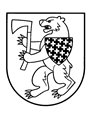 ŠIAULIŲ RAJONO SAVIVALDYBĖS ADMINISTRACIJOSDIREKTORIUSĮSAKYMASDĖL TARNYBINIŲ LENGVŲJŲ AUTOMOBILIŲ ĮSIGIJIMO, NUOMOS IR NAUDOJIMO VIEŠOSIOSE ĮSTAIGOSE, KURIŲ SAVININKĖ YRA ŠIAULIŲ RAJONO SAVIVALDYBĖ, TAISYKLIŲ PATVIRTINIMO 2016 m. rugsėjo 16  d. Nr. A-1131ŠiauliaiVadovaudamasis Lietuvos Respublikos vietos savivaldos įstatymo 29 straipsnio 8 dalies 2 punktu, Lietuvos Respublikos Vyriausybės 2005 m. rugsėjo 13 d. nutarimo Nr. 993 „Dėl tarnybinių lengvųjų automobilių įsigijimo, nuomos ir naudojimo valstybės įmonėse ir viešosiose įstaigose“ 3 punktu, Šiaulių rajono savivaldybės tarybos 2013 m. gegužės 16 d. sprendimo Nr. T-119 „Dėl pavedimo Šiaulių rajono savivaldybės administracijos direktoriui“ 1 punktu, 2.1 papunkčiu,t v i r t i n u  Tarnybinių lengvųjų automobilių įsigijimo, nuomos ir naudojimo viešosiose įstaigose, kurių savininkė yra Šiaulių rajono savivaldybė, taisykles (pridedama).	Šis įsakymas skelbiamas Teisės aktų registre ir gali būti skundžiamas Lietuvos Respublikos administracinių bylų teisenos įstatymo nustatyta tvarka.	Administracijos direktorius 							Gipoldas KarklelisPATVIRTINTAŠiaulių rajono savivaldybės administracijosdirektoriaus 2016 m. rugsėjo  16 d. įsakymu Nr. A-1131TARNYBINIŲ LENGVŲJŲ AUTOMOBILIŲ ĮSIGIJIMO, NUOMOS IR NAUDOJIMO VIEŠOSIOSE ĮSTAIGOSE, KURIŲ SAVININKĖ YRA ŠIAULIŲ RAJONO SAVIVALDYBĖ, TAISYKLĖSI SKYRIUSBENDROSIOS NUOSTATOS1. Tarnybinių lengvųjų automobilių įsigijimo, nuomos ir naudojimo viešosiose įstaigose, kurių savininkė yra Šiaulių rajono savivaldybė, taisyklės (toliau – taisyklės) nustato  tarnybinių lengvųjų automobilių įsigijimo, nuomos ir naudojimo tvarką viešosiose įstaigose, kurių savininkė yra Šiaulių rajono savivaldybė.2. Šios taisyklės netaikomos viešosioms įstaigoms, kurių dalininkė yra Šiaulių rajono savivaldybė.II SKYRIUSTARNYBINIŲ LENGVŲJŲ AUTOMOBILIŲ ĮSIGIJIMO, NUOMOS IR NAUDOJIMO TVARKA3. Viešosios įstaigos tarnybiniais lengvaisiais automobiliais tarnybos reikmėms gali  naudotis įstaigos vadovai, jų pavaduotojai, vyriausieji buhalteriai, struktūrinių padalinių vadovai (toliau – vadovaujantys darbuotojai).4. Vadovaujančių darbuotojų, turinčių teisę naudotis tarnybiniais lengvaisiais automobiliais,  pareigybių sąrašą tvirtina viešosios įstaigos savininko teises ir pareigas įgyvendinanti institucija – Šiaulių rajono savivaldybės administracijos direktorius (toliau – administracijos direktorius).5. Viešoji įstaiga tarnybinius lengvuosius automobilius gali įsigyti vadovaudamasi Lietuvos  Respublikos viešųjų pirkimu įstatymu. 6. Tarnybinį lengvąjį automobilį viešoji įstaiga gali įsigyti gavusi viešosios įstaigos savininko  teises  ir  pareigas įgyvendinančios  institucijos – administracijos direktoriaus sutikimą. 7. Viešosios įstaigos įsigyjamo tarnybinio lengvojo automobilio vieneto kaina negali viršyti  17 500 (septyniolikos tūkstančių penkių šimtų) eurų (be pridėtinės vertės mokesčio). Brangesnį automobilį viešoji įstaiga gali įsigyti gavusi šios viešosios įstaigos savininko – Šiaulių rajono savivaldybės tarybos sutikimą.8.  Tarnybiniai lengvieji automobiliai turi būti draudžiami transporto  priemonių  ir civilinės atsakomybės draudimu teisės aktų nustatyta tvarka.9. Viešųjų įstaigų tarnybiniai lengvieji automobiliai privalo būti pažymėti – nurodytas  viešosios įstaigos pavadinimas ir (arba) patvirtintas viešosios įstaigos logotipas. Žymimos  tarnybinių lengvųjų automobilių šoninės durelės iš  abiejų automobilio pusių. Didžiosios raidės turi  būti ne žemesnės kaip 75 mm, mažosios – 50 mm ir ne mažiau kaip 4 mm storio. Patvirtintas įstaigos logotipas, kuriuo naujai ženklinami tarnybiniai lengvieji  automobiliai, turi būti ne mažesnio kaip 150 mm aukščio.10. Viešoji įstaiga gali nuolat arba prireikus (vykstantiems į komandiruotes darbuotojams aptarnauti ir panašiai)  naudotis lengvaisiais automobiliais pagal  nuomos sutartis su juridiniais ar fiziniais asmenimis, neviršydama jai nustatyto tarnybinių lengvųjų automobilių nuomos išlaidų dydžio.11. Vadovaujantys darbuotojai, nesinaudojantys tarnybiniais lengvaisiais automobiliais, gali tarnybos reikmėms naudotis asmeniniais lengvaisiais automobiliais ir kas mėnesį, neviršydami viešajai įstaigai  nustatyto  tarnybinių  lengvųjų automobilių išlaikymo  arba nuomos išlaidų dydžio, gauti kompensaciją  degalų įsigijimo išlaidoms ir automobilio amortizacijai padengti – iki vienos minimalios mėnesinės algos dydžio.12. Viešosios įstaigos vadovai, pageidaujantys naudoti asmeninius lengvuosius automobilius tarnybos reikmėms, pateikia administracijos direktoriui motyvuotą prašymą, kartu pridėdami transporto priemonės nuosavybę patvirtinančio dokumento, nuomos ar panaudos sutarties, vairuotojo pažymėjimo, techninės apžiūros talono ir civilinės atsakomybės privalomojo draudimo liudijimo kopijas. 13. Leidimas naudoti netarnybinį lengvąjį automobilį tarnybos reikmėms įforminamas administracijos direktoriaus įsakymu, nurodant kompensacijos už degalus ir automobilio amortizaciją dydį.14. Tarnybinių lengvųjų automobilių išlaikymo išlaidos neturi  viršyti 1,5 procento viešosios įstaigos sąnaudų.  15. Tarnybinių lengvųjų automobilių nuomos išlaidos neturi viršyti 2,5  procento viešosios įstaigos sąnaudų.16. Kitų darbuotojų, turinčių teisę naudotis viešosios įstaigos lengvaisiais automobiliais, pareigybių sąrašą ir naudojimosi lengvaisiais tarnybiniais automobiliais taisykles nustato viešosios įstaigos vadovas, atsižvelgdamas į darbuotojų darbo pobūdį ir šiose taisyklėse nustatytus  reikalavimus.III SKYRIUSBAIGIAMOSIOS NUOSTATOS17. Administracijos padaliniai, koordinuojantis administracijos direktoriaus įsakymu priskirta įstaigą, kontroliuoja kaip naudojami viešųjų įstaigų tarnybiniai automobiliai ir apie pažeidimus nedelsdamas informuoja administracijos direktorių. 18. Tarnybinių automobilių įsigijimo, nuomos ir naudojimo viešosiose įstaigose teisėtumą tikrina Šiaulių rajono savivaldybės kontrolės ir audito tarnyba, Savivaldybės centralizuota vidaus audito tarnyba.19. Viešųjų įstaigų vadovams, pažeidusiems šias taisykles, yra taikoma tarnybinė atsakomybė.20. Šios taisyklės gali būti keičiamos, papildomos ar panaikinamos administracijos direktoriaus įsakymu._____________________